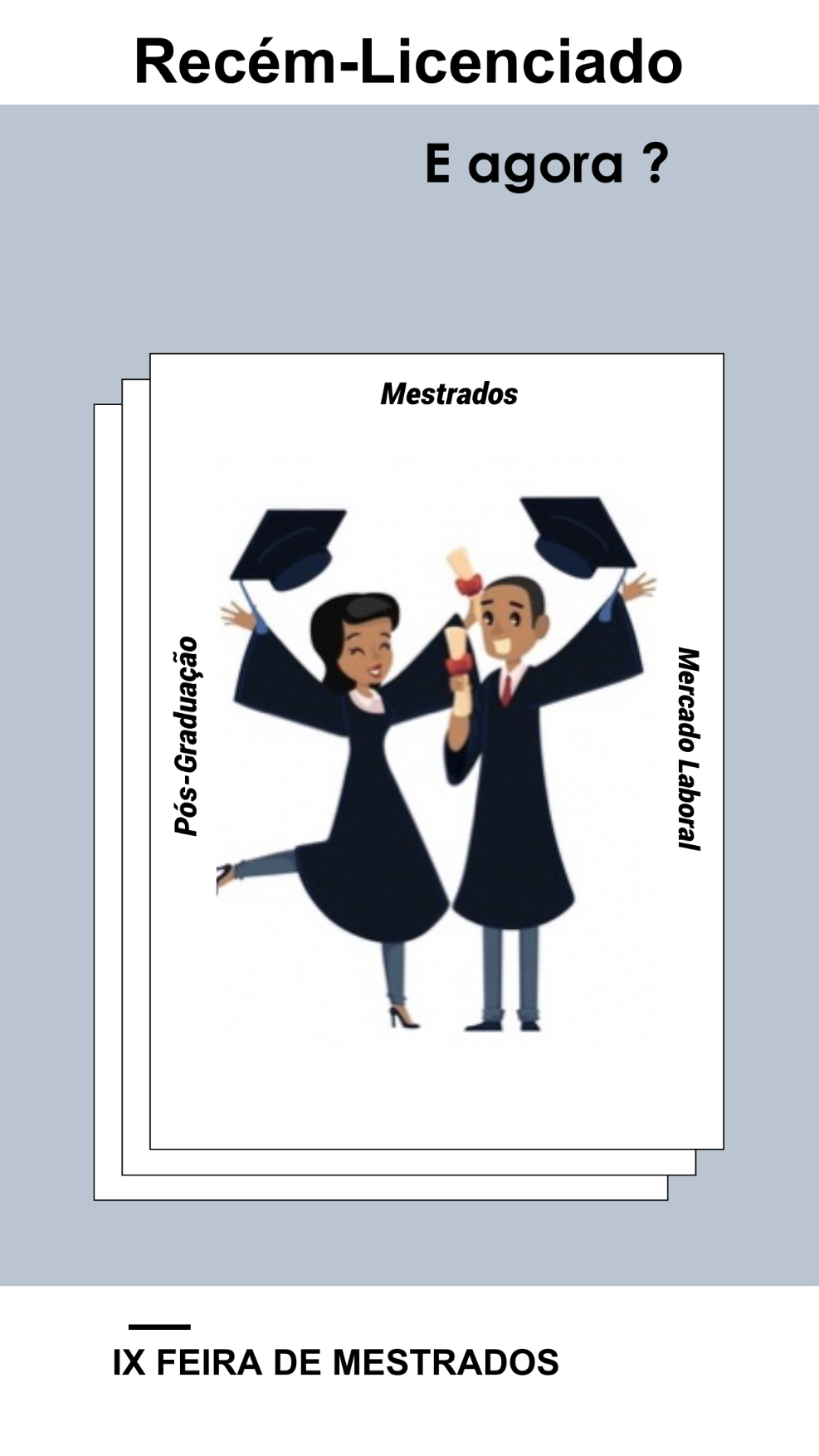 Mestrado?Sim ou Não?Com o término da licenciatura, o emprego de sonho que nos motivou durante o curso assemelha-se mais próximo e é certo que, de quando em quando, a sorte nos bate à porta. Contudo, regra geral, não convém ficar à espera dela. Posto isto, a pergunta que costuma surgir é “para onde ir agora?”. No caso de prosseguimento de estudos, os mestrados emergem como solução patente, servindo o propósito de desenvolvimento e aprofundamento dos conhecimentos numa área de eleição. Tais conhecimentos não só alimentam a permanente busca pelo aperfeiçoamento das valências culturais e profissionais, como possibilitam a solidificação dos conhecimentos adquiridos previamente.Desta forma, os mestrados tornam-se uma opção atraente e uma via de acesso para o mercado de trabalho mais segura.Benefícios:Aprimoramento da formação cultural e profissional Estimulação do desenvolvimento científico e da autonomia de pensamento Reavivar conhecimentos adquiridos Possibilidade de adquirir conhecimentos académicos numa área de estudo diversa da estudada previamenteAproximação entre a cultura académica e o mercado de trabalho, nomeadamente através da investigação necessária à dissertação da teseA juntar a estas vantagens, convém referir que os profissionais dotados com o grau de Mestre tendem a ser melhor remunerados. E, para além do primórdio das escolhas pertencer ao campo interno, há que referir a possibilidade de ingressar num mestrado no estrangeiro. A oferta é variada e constitui a possibilidade de aprofundar conhecimentos bem como a de conhecer outras paragens culturais. Por norma, as faculdades nacionais exigem uma média final de 14 valores para a inscrição no segundo ciclo de estudos académicos. Caso não subscrevas este critério, existem faculdades que possibilitam o ingresso de alunos que já possuem uma pós-graduação que, nesses casos, sustenta a nota final da licenciatura. Possíveis preocupações:Discrepância no número de trabalhos, pesquisas e avaliações comparativamente à licenciaturaPressão colocada pelos prazos, dificuldades e expectativas. Neste prisma do percurso académico, importa aprender a lidar com tal pressão e procurar ajuda quando a mesma se torna necessária. Gastos monetários motivados pela opção de ingressar num mestradoDe modo a estruturar o teu percurso, importa definir desde cedo uma metodologia de trabalho que permita o bom uso dos teus instrumentos e capacidades de trabalho. LLM’S – Uma opção inovadoraUm LL.M. (Legum Magister ou Master of Laws) é um formação pós-graduada, com a duração de um ano, lecionada em inglês e de inspiração anglo-saxónica. Difere dos mestrados lecionados na Europa continental pela abordagem e metodologia de ensino. Um LL.M. só pode ser frequentado por alguém licenciado em Direito e a ingressão no mesmo independe da experiência profissional. À semelhança dos mestrados lecionados na Europa Continental está subjacente o objetivo de aprimorar faculdades numa área específica das ciências jurídicas. Portugal conheceu o seu primeiro LL.M, em 2006, pela mão da Universidade Católica (Católica Scholl of Law). À data, tal programa foi destinado a advogados com experiência, tendo sido lecionado em Inglês por um corpo docente que reuniu académicos e profissionais nacionais e estrangeiros. A par com uma forte componente prática, o programa é dotado de uma sólida vertente académica o que o equipara com o mestrado tradicional. Relativamente ao programa de estudos, o curso dedica dois semestres à dimensão letiva e um terceiro semestre dedicado à preparação de uma dissertação sujeita a defesa pública. E se optares por uma Pós-graduação e não por um Mestrado?A Pós-Graduação é uma especialização com menor duração, ideal para quem quer aprofundar uma determinada área e adquirir ferramentas práticas de ação. Concebida para responder às necessidades que vão surgindo no mercado e/ou acompanhar as novas tendências empresariais, não é dotada de uma dimensão fortemente teórica, embora suporte os fundamentos académicos e de investigação subjacentes às ferramentas adquiridas. Ao viabilizar competências e ferramentas que podem ser usadas logo de seguida, a pós-graduação visa proporcionar uma mais-valia imediata, contribuindo para a ampliação de conhecimentos e o alargamento de perspetivas de futuro. É uma opção patente para aqueles a quem o ingresso num mestrado tradicional não se assemelha uma escolha tão óbvia, constituindo ainda uma extensão no que toca à qualidade do currículo, bem como no edifício de contingências relativas ao mercado de trabalho. 